T.CYENİMAHALLE KAYMAKAMLIĞIBATIKENT ŞEVKET EVLİYAGİL MESLEKİ VE TEKNİK ANADOLU LİSESİ MÜDÜRLÜĞÜ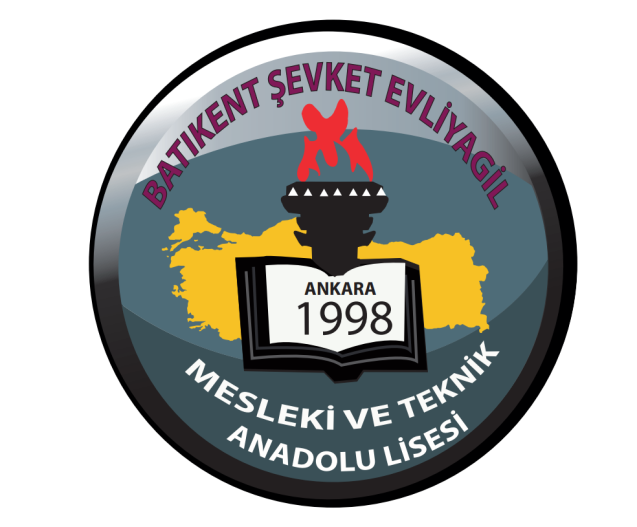 2019-2023 STRATEJİK PLANI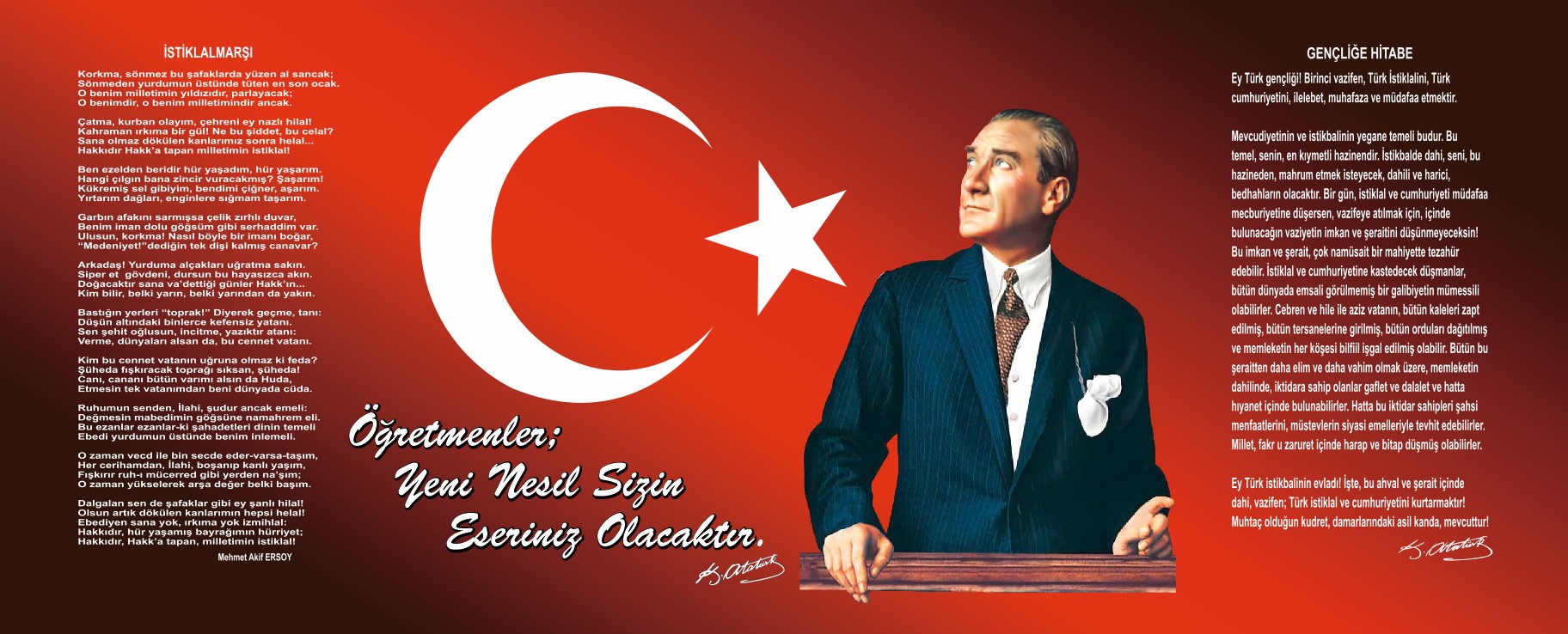 Sunuş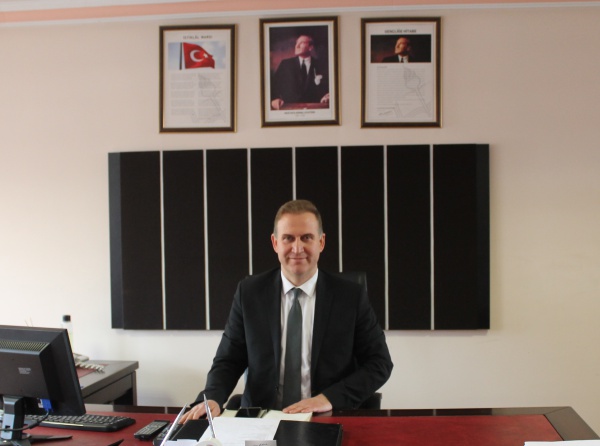 2023 yılına kadar yürürlükte kalacak olan stratejik planı; Batıkent Şevket Evliyagil MTAL kuruluş amaçları, iç ve dış paydaşların onu konumlandırması, MEB 2023 vizyonunun incelenmesi, GZTF, PESTLE ve paydaş anketleri analiz sonuçlarından yola çıkılarak okulumuzun 2019-2023 stratejik planını hazırladık. Her yıl için ayrı ayrı gelişim planı hazırlanarak süreç etkin bir şekilde izlenmeye çalışılacaktır.Stratejik yönetim yaklaşımı ve toplam kalite yönetimi sonucunda hazırlanan beş yıllık stratejik planlama; ekip ruhuyla tüm paydaşların uyum içinde koordineli çalışmaları sonucunda vatanını, milletimi seven; mutlu, huzurlu, ilkeli, başarılı öğrenciler olarak yetişmelerini sağlamaktır.Öncü bir kurum olarak ilçemiz ve ilimizde yenilikleri üreten açık ve dışa dönük stratejimizle, ilkeli tutumumuzla gözde okullar arasındaki yerimizi almak, toplumun taleplerine karşı duyarlı, katılımcılığa önem veren, hedef ve önceliklerini netleştirmiş, şeffaf ve etkin bir kurum yapılanmasının gereği olarak stratejik yönetim yaklaşımı benimsenmiştir.2019-2023 Stratejik Planının belirlenen amaç ve hedeflerine ulaşabilmemiz için okulumuzun gelişme ve kurumsallaşma süreçlerine önemli katkılar sağlayacağına inanıyorum. Bu nedenle çalışmaların gerçekleşmesinde emeği geçen herkese teşekkür ederim. Bu çalışmaların uygulamaya konması ile okulumuzun eğitim seviyesini, başarılarını çok ileri düzeylere taşıyacağına ve yine bu planın, okulumuzun daha hızlı gelişerek mensubu olmaktan onur duyulan bir kurum haline gelmesine büyük katkı sağlayacağına olan içten inancımla başarılar dilerim.Özkan NALBANT   Okul MüdürüİçindekilerSunuş	3İçindekiler	4BÖLÜM I: GİRİŞ ve PLAN HAZIRLIK SÜRECİ	5BÖLÜM II: DURUM ANALİZİ	7Okulun Kısa Tanıtımı 	7Okulun Mevcut Durumu: Temel İstatistikler	8PAYDAŞ ANALİZİ	13GZFT (Güçlü, Zayıf, Fırsat, Tehdit) Analizi	17Gelişim ve Sorun Alanları	27BÖLÜM III: MİSYON, VİZYON VE TEMEL DEĞERLER	28MİSYONUMUZ 	28VİZYONUMUZ 	28TEMEL DEĞERLERİMİZ 	28BÖLÜM IV: AMAÇ, HEDEF VE EYLEMLER	29TEMA I: EĞİTİM VE ÖĞRETİME ERİŞİM	30TEMA II: EĞİTİM VE ÖĞRETİMDE KALİTENİN ARTIRILMASI	31TEMA III: KURUMSAL KAPASİTE	33V. BÖLÜM: MALİYETLENDİRME	33EKLER:	Hata! Yer işareti tanımlanmamış.BÖLÜM I: GİRİŞ ve PLAN HAZIRLIK SÜRECİ	GİRİŞ:PLANHAZIRLIKSÜRECİ:Stratejik planlama sürecinde yapılan çalışmalar “ Yasal Çerçeve, Hazırlık Dönemi, Eğitim Dönemi, Planın Hazırlanması, Planın Uygulanması, İzleme ve Değerlendirme” olmak üzere altı bölümde toplanmıştır. Bütün çalışmaları yürütmek adına hazırlık programı oluşturulmuş kurullar ve ekipler kurulmuştur. • Hazırlık Programı Oluşturulması • Strateji Geliştirme Üst Kurulunun OluşturulmasıSTRATEJİK PLAN İLE İLGİLİ OLUŞTURULAN KURUL VE EKİPLER“Strateji Geliştirme Üst Kurulu” 2018/2019 eğitim-öğretim yılı sene başı öğretmenler kurulunda seçilerek görevlendirilmiştir. Strateji Geliştirme Ekibi zaman zaman toplanarak görev dağılımı yapmış ve yapılan çalışmaları gözden geçirilmiştir. Okulla ilgili istatistikî bilgiler okul yönetiminden sağlanmıştır.STRATEJİK PLAN ÜST KURULUBÖLÜM II:DURUM ANALİZİDurum analizi bölümünde okulumuzun mevcut durumu ortaya konularak neredeyiz sorusuna yanıt bulunmaya çalışılmıştır.Bu kapsamda okulumuzun kısa tanıtımı, okul künyesi ve temel istatistikleri, paydaş analizi ve görüşleri ile okulumuzun Güçlü Zayıf Fırsat ve Tehditlerinin (GZFT) ele alındığı analize yer verilmiştir.Okulun Kısa TanıtımıBaşkent’in yeni yerleşim birimlerinden olan Batıkent semtinde kurulan okulumuz, bünyesinde Ticaret Meslek Lisesi ve Anadolu Ticaret Meslek Lisesi’yle 1998 yılının Eylül ayında eğitim-öğretim hizmetine başlamıştır. 2002 yılında bünyesine Anadolu İletişim Meslek Lisesi’ni katarak, şu an Batıkent Şevket Evliyagil Mesleki ve Teknik Anadolu Lisesi olarak eğitim-öğretim hizmetini devam etmektedir.Okulumuza; Milli Eğitim Bakanlığı ve Ankara Valiliği ile aralarındaki protokolleri gereği, Ajans-Türk Basın ve Basım Kurumu ile Ajans-Türk Vakfı kurucularından, Sayın Şevket Evliyagil’in adı verilmiştir.Okulumuz Ticaret Meslek Lisesi’nde; Muhasebe ve Finansman, Büro Yönetimi ve Sekreterlik, Pazarlama ve Perakende alanları, Anadolu Ticaret Meslek Lisesi’nde; Bilişim Teknolojileri ve Muhasebe ve Finansman alanları, Anadolu İletişim Meslek Lisesi’nde; Gazetecilik, Grafik ve Fotoğraf alanlarında sektöre vasıfla ara elemanı yetiştirilmektedir.2006 yılında Anadolu İletişim Meslek Lisesi bünyesinde Matbaa alanının açılması Bakanlık Onayı ile kabul edilmiş, ancak istekli öğrenci olmadığından bu alan açılamamıştır.Okulun Mevcut Durumu: Temel İstatistiklerOkul KünyesiOkulumuzun temel girdilerine ilişkin bilgiler altta yer alan okul künyesine ilişkin tabloda yer almaktadır.Temel Bilgiler Tablosu- Okul KünyesiÇalışan BilgileriOkulumuzun çalışanlarına ilişkin bilgiler altta yer alan tabloda belirtilmiştir.Çalışan Bilgileri TablosuOkulumuz Bina ve Alanları	Okulumuzun binası ile açık ve kapalı alanlarına ilişkin temel bilgiler altta yer almaktadır.Okul Yerleşkesine İlişkin Bilgiler Sınıf ve Öğrenci Bilgileri	Okulumuzda yer alan sınıfların öğrenci sayıları alttaki tabloda verilmiştir.Donanım ve Teknolojik KaynaklarımızTeknolojik kaynaklar başta olmak üzere okulumuzda bulunan çalışır durumdaki donanım malzemesine ilişkin bilgiye alttaki tabloda yer verilmiştir.Teknolojik Kaynaklar TablosuGelir ve Gider BilgisiOkulumuzun genel bütçe ödenekleri, okul aile birliği gelirleri ve diğer katkılarda dâhil olmak üzere gelir ve giderlerine ilişkin son iki yıl gerçekleşme bilgileri alttaki tabloda verilmiştir.PAYDAŞ ANALİZİKurumumuzun temel paydaşları öğrenci, veli ve öğretmen olmakla birlikte eğitimin dışsal etkisi nedeniyle okul çevresinde etkileşim içinde olunan geniş bir paydaş kitlesi bulunmaktadır. Paydaşlarımızın görüşleri anket, toplantı, dilek ve istek kutuları, elektronik ortamda iletilen önerilerde dâhil olmak üzere çeşitli yöntemlerle sürekli olarak alınmaktadır.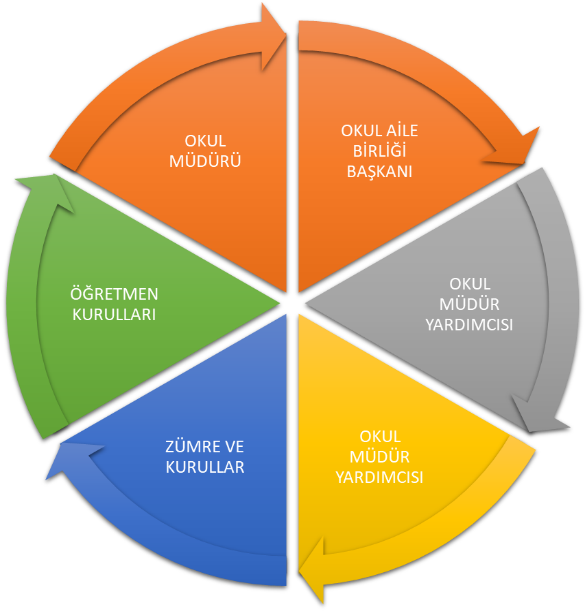 Paydaş anketlerine ilişkin ortaya çıkan temel sonuçlara altta yer verilmiştir: Öğrenci Anketi Sonuçları:Anket toplam 188 öğrenciye uygulanmıştır. Bu ankette öğrencilerin katılma dereceleri; Kesinlikle Katılıyorum, Katılıyorum, Kararsızım, Kısmen Katılıyorum ve Katılmıyorum şeklindedir. Anket değerlendirilirken Katılmıyorum: 1 puan, KısmenKatılıyorum: 2 puan, Kararsızım: 3 puan, Katılıyorum: 4 puan ve Kesinlikle Katılıyorum: 5 puan olarak ele alınmıştır.Uygulanan anket soruları ve yapılan değerlendirmeye göre her bir maddenin aldığı ortalama puan aşağıdaki tabloda verilmiştir.	Bu sonuçlara göre en yüksek puan alan maddelerden ilk 3’ü; 3,59 ile 1. madde, 3,42 ile 8. madde ve 3,32 ile 11. maddedir. En düşük puan alan maddelerden ilk 3’ü ise; 2,12 ile 6. madde, 2,19 ile 4. madde ve 2,33 ile 12. maddedir. 	Bu sonuçlar doğrultusunda öğrencilerin öğretmenlerle olan iletişimlerinden, derslerin işlenişinden ve okul binasının yeterlilik durumundan memnun olduğunu söyleyebiliriz. Öğrencilerin memnun olmadığı durumların ise alınan kararlarda görüşlerinin alınmaması, istek ve önerilerinin dikkate alınmaması ve kantinde satılan malzemelerin sağlıklı ve güvenli olmamasıdır diyebiliriz.	Öğrencilere yapılan anketin 14. maddesinde öğrencilerden okulumuzun olumlu ve olumsuz yönlerine ilişkin görüşleri açık uçlu olarak sorulmuştur. Öğrencilerden alınan ve öne çıkan cevaplar ve sayıları aşağıdaki tabloda verilmiştir.	Bu sonuçlara göre öğrencilerin okulumuzda gördükleri en olumlu yönlerin okulumuzdaki sportif ve diğer faaliyetler olduğunu söyleyebiliriz. Okulumuzdaki öğretim ve öğretmenlerden de memnun olduklarını söyleyebiliriz.	Yukarıdaki tabloya göre öğrencilerimizin olumsuz olarak gördükleri ilk konu kantindeki ürünlerin fiyatlarıdır. Ayrıca öğrencilerin kıyafet uygulaması ve sigara kullanımı ile ilgili sıkıntılarının da olduğu söylenebilir.Öğretmen Anketi Sonuçları:Anket toplam 25 öğretmene uygulanmıştır. Bu ankette öğretmenlerin katılma dereceleri; Kesinlikle Katılıyorum, Katılıyorum, Kararsızım, Kısmen Katılıyorum ve Katılmıyorum şeklindedir. Anket değerlendirilirken Katılmıyorum: 1 puan, KısmenKatılıyorum: 2 puan, Kararsızım: 3 puan, Katılıyorum: 4 puan ve Kesinlikle Katılıyorum: 5 puan olarak ele alınmıştır.Uygulanan anket soruları ve yapılan değerlendirmeye göre her bir maddenin aldığı ortalama puan aşağıdaki tabloda verilmiştir.Bu sonuçlara göre en yüksek puan alan maddelerden ilk 3’ü; 3,86 ile 2. madde, 3,60 ile 13. madde ve 3,48 ile 9. maddedir. En düşük puan alan maddelerden ilk 3’ü ise; 2,71 ile 7. madde, 2,82 ile 12. madde ve 2,91 ile 3. maddedir. Bu sonuçlar doğrultusunda öğretmenlerin kurumda yapılan duyuruların zamanında iletilmesinden memnun olduklarını söyleyebiliriz. Ayrıca öğretmenlerin alanlarına ilişkin yenilikleri takip edip kendilerini geliştirdiklerini ve okulumuzda toplum üzerinde olumlu etki bırakacak çalışmaların yapıldığını düşündüklerini söyleyebiliriz. Bunun yanında öğretmenlere ve çalışanlara yönelik sosyal ve kültürel faaliyetlerin yeterli olduğu vesadece öğretmenlerin kullanımına tahsis edilmiş yerlerin yetersiz olmadığı düşüncesinin öğretmenler tarafından belirtildiğini söyleyebiliriz.	Öğretmenlere yapılan anketin 14. maddesinde öğretmenlerden okulumuzun olumlu ve olumsuz yönlerine ilişkin görüşleri açık uçlu olarak sorulmuştur. Öğretmenlerden alınan ve öne çıkan cevaplar ve sayıları aşağıdaki tabloda verilmiştir.	Bu sonuçlara göre öğretmenlerin okulumuzun temizlik, düzen ve disiplininden memnun olduklarını söyleyebiliriz. Aynı zamanda okulumuzda yapılan kültürel, sosyal ve sportif faaliyetlerin okulumuzdaki öğretmenleri memnun ettiğini söyleyebiliriz.Öğretmenlerin belirttiği olumsuz yönlerde ise ilk öne çıkan maddeler bilgisayarların yetersizliği ve okulda yangın merdiveninin olmamasıdır. Ayrıca okuldaki bilgisayarların güncel olmaması da öğretmenler tarafından görülen olumsuz yönlerdendir diyebiliriz.Veli Anketi Sonuçları:Anket toplam 24veliye uygulanmıştır. Bu ankette velilerin katılma dereceleri; Kesinlikle Katılıyorum, Katılıyorum, Kararsızım, Kısmen Katılıyorum ve Katılmıyorum şeklindedir. Anket değerlendirilirken Katılmıyorum: 1 puan, KısmenKatılıyorum: 2 puan, Kararsızım: 3 puan, Katılıyorum: 4 puan ve Kesinlikle Katılıyorum: 5 puan olarak ele alınmıştır.Uygulanan anket soruları ve yapılan değerlendirmeye göre her bir maddenin aldığı ortalama puan aşağıdaki tabloda verilmiştir.Bu sonuçlara göre en yüksek puan alan maddelerden ilk 3’ü; 4,09 ile 9. madde, 3,95 ile 2. madde ve 3,86 ile 1. maddedir. En düşük puan alan maddelerden ilk 3’ü ise; 2,29 ile 10. madde, 2,90 ile 13. madde ve 3,00 ile 5. maddedir. Bu sonuçlar doğrultusunda velilerin çocuklarının okulunu sevdiğini ve öğretmenleriyle iyi anlaştığını, kendilerini ilgilendiren okul duyurularını zamanında öğrendiklerini ve ihtiyaç duyduklarında okul çalışanlarıyla görüşebildiklerini düşündüklerini söyleyebiliriz. Bunun yanında okulun teknik araç ve gereç yönünden yeterli donanıma sahip olmadığını ve yeterli miktarda sanatsal ve kültürel faaliyetlerin düzenlenmediğini düşündüklerini söyleyebiliriz.Velilere yapılan anketin 14. maddesinde velilerden okulumuzun olumlu ve olumsuz yönlerine ilişkin görüşleri açık uçlu olarak sorulmuştur. Velilerden alınan ve öne çıkan cevaplar ve sayıları aşağıdaki tabloda verilmiştir.	Bu sonuçlara göre velilerin okuldaki öğretmenlerin samimiyetinden ve öğrencilerle ilişkilerinden, alınan güvenlik tedbirlerinden ve rehberlik hizmetlerinden memnun olduklarını söyleyebiliriz. Ayrıca duyuruları zamanında öğrenmenin veliler tarafından olumlu karşılandığını da belirtebiliriz. 	Bu sonuçlar doğrultusunda velilerin okulumuzda gördüğü en olumsuz yönün okulumuz kantinindeki fiyatlar olduğunu söyleyebiliriz. Bunun yanında yangın merdiveninin olmaması ve bilgisayarların yetersizliği de veliler tarafından okulumuzda görülen eksik yönlerdendir diyebiliriz.GZFT (Güçlü, Zayıf, Fırsat, Tehdit) AnaliziOkulumuzun temel istatistiklerinde verilen okul künyesi, çalışan bilgileri, bina bilgileri, teknolojik kaynak bilgileri ve gelir gider bilgileri ile paydaş anketleri sonucunda ortaya çıkan sorun ve gelişime açık alanlar iç ve dış faktör olarak değerlendirilerek GZFT tablosunda belirtilmiştir. Dolayısıyla olguyu belirten istatistikler ile algıyı ölçen anketlerden çıkan sonuçlar tek bir analizde birleştirilmiştir.Kurumun güçlü ve zayıf yönleri donanım, malzeme, çalışan, iş yapma becerisi, kurumsal iletişim gibi çok çeşitli alanlarda kendisinden kaynaklı olan güçlülükleri ve zayıflıkları ifade etmektedir ve ayrımda temel olarak okul müdürü/müdürlüğü kapsamından bakılarak iç faktör ve dış faktör ayrımı yapılmıştır. İçsel FaktörlerGüçlü YönlerZayıf YönlerDışsal FaktörlerOkulun üniversiteler ile yakın ilişkileri ve işbirliği yapabilecek potansiyelin olmasıFırsatlarTehditlerGelişim ve Sorun AlanlarıGelişim ve sorun alanları analizi ile GZFT analizi sonucunda ortaya çıkan sonuçların planın geleceğe yönelim bölümü ile ilişkilendirilmesi ve buradan hareketle hedef, gösterge ve eylemlerin belirlenmesi sağlanmaktadır. Gelişim ve sorun alanları ayrımında eğitim ve öğretim faaliyetlerine ilişkin üç temel tema olan Eğitime Erişim, Eğitimde Kalite ve kurumsal Kapasite kullanılmıştır. Eğitime erişim, öğrencinin eğitim faaliyetine erişmesi ve tamamlamasına ilişkin süreçleri; Eğitimde kalite, öğrencinin akademik başarısı, sosyal ve bilişsel gelişimi ve istihdamı da dâhil olmak üzere eğitim ve öğretim sürecinin hayata hazırlama evresini; Kurumsal kapasite ise kurumsal yapı, kurum kültürü, donanım, bina gibi eğitim ve öğretim sürecine destek mahiyetinde olan kapasiteyi belirtmektedir.Gelişim ve Sorun AlanlarımızBÖLÜM III: MİSYON, VİZYON VE TEMEL DEĞERLEROkul Müdürlüğümüzün Misyon, vizyon, temel ilke ve değerlerinin oluşturulması kapsamında öğretmenlerimiz, öğrencilerimiz, velilerimiz, çalışanlarımız ve diğer paydaşlarımızdan alınan görüşler, sonucundastratejik plan hazırlama ekibi tarafından oluşturulan Misyon, Vizyon, Temel Değerler;Okulumuz üst kurulana sunulmuş ve üst kurul tarafından onaylanmıştır.MİSYONUMUZAtatürk İlkelerine bağlı, laik ve demokratik toplum düzenini benimseyen, sorgulayıcı bakış açısına sahip, yeniliklere açık,   ilgili sektörlerin ihtiyaçlarını karşılayabilecek yeterliliğe sahip ve dünyaya katkı sağlayacak yaşam becerileri ile donatılmış bireyler yetiştirmek.VİZYONUMUZÜlkemizde, eğitim-öğretim yaklaşımlarından dolayı tercih edilen ve fark yaratan; gerçekleştirdiği projelerle uluslararası eğitim platformlarında adından söz ettiren bir okul olmak.TEMEL DEĞERLERİMİZAtatürk ilkelerine bağlı olmak;Bilimin evrenselliğine inanmak,Yenilikçi olmak,Doğruluktan ve dürüstlükten taviz vermemek,Kurum içinde uyum ve dayanışmaya önem vermek,Herkesin dil, din, ırk, milliyet, renk, düşünce farklılığını gözetmeksizin sevmek ve saygılı olmak,Sürekli mükemmelliği yakalamaya çalışmak,Zamanın kıymetini bilmek,İşimizi sevmek.BÖLÜM IV: AMAÇ, HEDEF VE EYLEMLERBatıkent Şevket Evliyagil MTAL kuruluş amaçları, Üst Politika belgeleri, MEB 2023 Eğitim Vizyonu ve GZTF analizi sonuçları, paydaş beklentileri analizleri temel alınarak 2019-2023 Stratejik Plan üç temel stratejik amaç üzerinde yapılandırılmıştır. Bunlar: TEMA I: EĞİTİM VE ÖĞRETİME ERİŞİMStratejik Amaç 1: Eğitim ve öğretimde katılımı artırmak ve öğrencilerin öğrenimlerini tamamlamalarını sağlamak.Stratejik Hedef 1.1. Öğrencilerin ve öğretmenlerin okul devamsızlıklarının düşürülmesiTEMA II: EĞİTİM VE ÖĞRETİMDE KALİTENİN ARTIRILMASIStratejik Amaç 2: Öğrencilerimizin gelişmiş dünyaya uyum sağlayacak şekilde donanımlı bireyler olabilmesi için eğitim ve öğretimde kalite arttırmak.Stratejik Hedef 2.1.Öğrenci isteklendirme ve başarı düzeyinin geliştirilmesi.TEMA III: KURUMSAL KAPASİTEStratejik Amaç 3: Eğitim ve öğretim faaliyetlerinin daha nitelikli olarak verilebilmesi için okulumuzun kurumsal kapasitesi güçlendirmek.Stratejik Hedef 3.1.Eğitim-öğretim altyapısını iyileştirmek ve geliştirmek için öğretmen bilgisayar sayısının artırılmaya çalışılması.Stratejik Hedef 3.2.Okulun temizliğini ve hijyenini sağlayarak bu memnuniyetin yükseltilmeye çalışılması.TEMA I: EĞİTİM VE ÖĞRETİME ERİŞİMStratejik Amaç 1: Eğitim ve öğretimde katılımı artırmak ve öğrencilerin öğrenimlerini tamamlamalarını sağlamak.Stratejik Hedef 1.1.Öğrencilerin okul devamsızlıklarının düşürülmesiPerformans GöstergeleriEylemlerTEMA II: EĞİTİM VE ÖĞRETİMDE KALİTENİN ARTIRILMASIEğitim ve öğretimde kalitenin artırılması başlığı esas olarak eğitim ve öğretim faaliyetinin hayata hazırlama işlevinde yapılacak çalışmaları kapsamaktadır. Bu tema altında akademik başarı, sınav kaygıları, sınıfta kalma, ders başarıları ve kazanımları, disiplin sorunları, öğrencilerin bilimsel, sanatsal, kültürel ve sportif faaliyetleri ile istihdam ve meslek edindirmeye yönelik rehberlik ve diğer mesleki faaliyetler yer almaktadır. Stratejik Amaç 2: Öğrencilerimizin gelişmiş dünyaya uyum sağlayacak şekilde donanımlı bireyler olabilmesi için eğitim ve öğretimde kalite arttırmak.Stratejik Hedef 2.1.Öğrenci isteklendirme ve başarı düzeyinin geliştirilmesi.Performans Göstergeleri EylemlerTEMA III: KURUMSAL KAPASİTEStratejik Amaç 3: Eğitim ve öğretim faaliyetlerinin daha nitelikli olarak verilebilmesi için okulumuzun kurumsal kapasitesi güçlendirmek. Stratejik Hedef 3.1.Eğitim-öğretim altyapısını iyileştirmek ve geliştirmek için öğretmen bilgisayar sayısının artırılmaya çalışılması.Performans GöstergeleriEylemlerStratejik Hedef 3.2.Okulun temizliğini ve hijyenini sağlayarak bu memnuniyetin yükseltilmeye çalışılması.Performans GöstergeleriEylemlerV. BÖLÜM:MALİYETLENDİRME2019-2023 Stratejik Planı Faaliyet/Proje Maliyetlendirme TablosuVI. BÖLÜM:İZLEME VE DEĞERLENDİRMEOkulumuz Stratejik Planı izleme ve değerlendirme çalışmalarında 5 yıllık Stratejik Planın izlenmesi ve 1 yıllık gelişim planın izlenmesi olarak ikili bir ayrıma gidilecektir. Stratejik planın izlenmesinde 6 aylık dönemlerde izleme yapılacak denetim birimleri, il ve ilçe millî eğitim müdürlüğü ve Bakanlık denetim ve kontrollerine hazır halde tutulacaktır.Yıllık planın uygulanmasında yürütme ekipleri ve eylem sorumlularıyla aylık ilerleme toplantıları yapılacaktır. Toplantıda bir önceki ayda yapılanlar ve bir sonraki ayda yapılacaklar görüşülüp karara bağlanacaktır. STRATEJİ GELİŞTİRME KURULUSTRATEJİ GELİŞTİRME KURULUEkip BilgileriEkip BilgileriAdı SoyadıUnvanıAdı SoyadıUnvanıÖzkan NALBANTMüdürTurgut AKTAŞMüdür YardımcısıAyten PORSUKMüdür YardımcısıMehmet ABACIOĞLUÖğretmenVolkan ÜNALÖğretmenSevil SÖNMEZÖğretmenFigen SÖNMEZOkul Aile Birliği Bşk.Sevinç ORAKÖğretmenAyşe AYTEKİNOkul Aile Birliği Yön Kur. ÜyesiD. YILMAZ ASLANDOĞANÖğretmenHatice ERKASARÖğretmenNeriman GÖZGÖZÖğretmenMesude AKBULUTÖğretmenİli:Ankaraİli:Ankaraİli:Ankaraİli:Ankaraİlçesi:Yenimahalleİlçesi:Yenimahalleİlçesi:Yenimahalleİlçesi:YenimahalleAdres:İnönü Mahallesi 1695.Cad. 1728.sokak Batıkentİnönü Mahallesi 1695.Cad. 1728.sokak Batıkentİnönü Mahallesi 1695.Cad. 1728.sokak BatıkentCoğrafi Konum (link):Coğrafi Konum (link):https://tinyurl.com/y4g5bfgehttps://tinyurl.com/y4g5bfgeTelefon Numarası: 0 (312) 278 33 800 (312) 278 33 800 (312) 278 33 80Faks Numarası:Faks Numarası:0 (312) 278 33 810 (312) 278 33 81e- Posta Adresi:872187@meb.gov.tr872187@meb.gov.tr872187@meb.gov.trWeb sayfası adresi:Web sayfası adresi:http://sevliyagiltml.meb.k12.trhttp://sevliyagiltml.meb.k12.trKurum Kodu:872187872187872187Öğretim Şekli:Öğretim Şekli:Tam GünTam GünOkulun Hizmete Giriş Tarihi: 1998Okulun Hizmete Giriş Tarihi: 1998Okulun Hizmete Giriş Tarihi: 1998Okulun Hizmete Giriş Tarihi: 1998Toplam Çalışan SayısıToplam Çalışan Sayısı130130Öğrenci Sayısı:Kız374374Öğretmen SayısıKadın7373Öğrenci Sayısı:Erkek530530Öğretmen SayısıErkek4343Öğrenci Sayısı:Toplam904904Öğretmen SayısıToplam116116Derslik Başına Düşen Öğrenci SayısıDerslik Başına Düşen Öğrenci SayısıDerslik Başına Düşen Öğrenci Sayısı:28,25Şube Başına Düşen Öğrenci SayısıŞube Başına Düşen Öğrenci SayısıŞube Başına Düşen Öğrenci Sayısı: 23,79Öğretmen Başına Düşen Öğrenci SayısıÖğretmen Başına Düşen Öğrenci SayısıÖğretmen Başına Düşen Öğrenci Sayısı: 8,5Şube Başına 30’dan Fazla Öğrencisi Olan Şube SayısıŞube Başına 30’dan Fazla Öğrencisi Olan Şube SayısıŞube Başına 30’dan Fazla Öğrencisi Olan Şube Sayısı: 7Öğrenci Başına Düşen Toplam Gider MiktarıÖğrenci Başına Düşen Toplam Gider MiktarıÖğrenci Başına Düşen Toplam Gider Miktarı: 448,39Öğretmenlerin Kurumdaki Ortalama Görev SüresiÖğretmenlerin Kurumdaki Ortalama Görev SüresiÖğretmenlerin Kurumdaki Ortalama Görev Süresi: 21Unvan*ErkekKadınToplamOkul Müdürü ve Müdür Yardımcısı617Sınıf Öğretmeni---Branş Öğretmeni3670106Rehber Öğretmen123İdari Personel-22Yardımcı Personel156Güvenlik Personeli303Toplam Çalışan Sayıları4780130Okul BölümleriOkul BölümleriÖzel AlanlarVarYokOkul Kat Sayısı3Çok Amaçlı SalonXDerslik Sayısı36Çok Amaçlı SahaXDerslik Alanları (m2)1.512 m²KütüphaneXKullanılan Derslik Sayısı32Fen LaboratuvarıXŞube Sayısı41Bilgisayar LaboratuvarıXİdari Odaların Alanı (m2)110 m²İş AtölyesiXÖğretmenler Odası (m2)80 m²Beceri AtölyesiXOkul Oturum Alanı (m2)2.100 m²PansiyonXOkul Bahçesi (Açık Alan)(m2)20.000 m²Okul Kapalı Alan (m2)4.100 m²Sanatsal, bilimsel ve sportif amaçlı toplam alan (m2)2.100 m²Kantin (m2)100 m²Tuvalet Sayısı30Diğer (………….)SINIFIErkekKızToplamSINIFIErkekKızToplam9-A671311-A160169-B2062611-B154199-C1962511-D209299-D1952411-E135189-E1772411-F98179-F1852311-G2212349-G1762311-H1862410-A2673311-İ2062610-B2843211-K981710-D17173412-A2122310-E9223112-B1541910-G13233612-C1351810-H18102812-D13152810-I1982712-E691510-İ16112712-F881610-J1241612-G17153210-M3111412-H9152412-I1482212-İ1282012-J1962512-K101020Akıllı Tahta Sayısı54TV Sayısı5Masaüstü Bilgisayar Sayısı250Yazıcı Sayısı20Taşınabilir Bilgisayar Sayısı2Fotokopi Makinesi Sayısı2Projeksiyon Sayısı11İnternet Bağlantı Hızı100 MbYıllarGelir MiktarıGider Miktarı2017368935,55351204,072018420469,10406238,31Sıra NoMADDELERORT. PUAN1Öğretmenlerimle ihtiyaç duyduğumda rahatlıkla görüşebilirim.3,592Okul müdürü ile ihtiyaç duyduğumda rahatlıkla konuşabiliyorum.2,793Okulun rehberlik servisinden yeterince yararlanabiliyorum.2,914Okula ilettiğimiz öneri ve isteklerimiz dikkate alınır.2,195Okulda kendimi güvende hissediyorum.3,016Okulda öğrencilerle ilgili alınan kararlarda bizlerin görüşleri alınır.2,127Öğretmenler yeniliğe açık olarak derslerin işlenişinde çeşitli yöntemler kullanmaktadır.2,828Derslerde konuya göre uygun araç-gereçler kullanılmaktadır.3,429Teneffüslerde ihtiyaçlarımı giderebiliyorum.2,5410Okulun içi ve dışı temizdir.3,2511Okulun binası ve diğer fiziki mekânlar yeterlidir.3,3212Okul kantininde satılan malzemeler sağlıklı ve güvenlidir.2,3313Okulumuzda yeterli miktarda sanatsal ve kültürel faaliyetler düzenlenmektedir.2,92Sıra NoOlumlu MaddelerSayısı1Faaliyetler172Sportif faaliyetler93Öğretimin iyi olması84Okulun temiz olması75Öğretmenler iyi66Spor Salonu57Disiplinin iyi olması58Konferans salonu39Blok ders310Okul çevresinin temiz olması311Mdr yrd ve bölüm şefleri anlayışlı212Ders işlenme şekilleri213Geziler2Sıra NoOlumsuz MaddelerSayısı1Kantin fiyatları302Kıyafet uygulaması253Tuvalette sigara içilmesi244Ders saatlerinin fazlalığı125Öğle arasında dışarıya çıkamama106Teneffüslerin kısa olması67Temizlik68Ders saatleri uzun69Öğrencilere adil davranılmıyor610Faaliyetlere öğrenci seçimi511Kantindeki ürünler412Kelebek sistemi4Sıra NoMADDELERORT. 
PUAN1Okulumuzda alınan kararlar, çalışanların katılımıyla alınır.3,002Kurumdaki tüm duyurular çalışanlara zamanında iletilir.3,863Her türlü ödüllendirmede adil olma, tarafsızlık ve objektiflik esastır.2,914Kendimi, okulun değerli bir üyesi olarak görürüm.3,135Çalıştığım okul bana kendimi geliştirme imkânı tanımaktadır.3,006Okul, teknik araç ve gereç yönünden yeterli donanıma sahiptir.3,187Okulda çalışanlara yönelik sosyal ve kültürel faaliyetler düzenlenir.2,718Okulda öğretmenler arasında ayrım yapılmamaktadır.3,009Okulumuzda yerelde ve toplum üzerinde olumlu etki bırakacak çalışmalar yapmaktadır.3,4810Yöneticilerimiz, yaratıcı ve yenilikçi düşüncelerin üretilmesini teşvik etmektedir.3,3511Yöneticiler, okulun vizyonunu, stratejilerini, iyileştirmeye açık alanlarını vs. çalışanlarla paylaşır.3,1312Okulumuzda sadece öğretmenlerin kullanımına tahsis edilmiş yerler yeterlidir.2,8213Alanıma ilişkin yenilik ve gelişmeleri takip eder ve kendimi güncellerim.3,60Sıra NoOlumlu MaddelerSayısı1Temizlik42Disiplinli, düzenli43Kültürel ve sosyal faaliyetlere önem verilmesi24Sportif faaliyetler25Okul idaresi ile öğretmen ilişkileri16Uygulamaların eşit ve adil olmasına dikkat edilmesi17Kullanılabilir alanların çok olması18Eğitim öğretim başarısı19Öğretmen kadrosu110Öğretmenler arasındaki iletişim111Huzurlu1Sıra NoOlumsuz MaddelerSayısı1Bilgisayarlar yetersiz32Yangın merdiveni yok23Öğrencilerin kültür derslerine ilgisizliği 14Bilgisayarların eski ve güncel olmaması15Öğrenci Öğretmen diyaloğunun yetersizliği16Disiplin konularında ortak tutum olmaması17Sosyal etkinlikler18Başarısız öğrenci profili19Okuldaki gruplaşmalar110İdarecilerin eşit davranmaması111Kültür öğretmenlerinin işyükünün fazla olması112Liyakatsizlik113Plan ve hedef yok1Sıra NoMADDELERORT.
 PUAN1İhtiyaç duyduğumda okul çalışanlarıyla rahatlıkla görüşebiliyorum.3,862Bizi ilgilendiren okul duyurularını zamanında öğreniyorum.3,953Öğrencimle ilgili konularda okulda rehberlik hizmeti alabiliyorum.3,434Okula ilettiğim istek ve şikâyetlerim dikkate alınıyor.3,195Öğretmenler yeniliğe açık olarak derslerin işlenişinde çeşitli yöntemler kullanmaktadır.3,006Okulda yabancı kişilere karşı güvenlik önlemleri alınmaktadır.3,197Okulda bizleri ilgilendiren kararlarda görüşlerimiz dikkate alınır.3,098E-Okul Veli Bilgilendirme Sistemi ile okulun web sayfasını düzenli olarak takip ediyorum.3,629Çocuğumun okulunu sevdiğini ve öğretmenleriyle iyi anlaştığını düşünüyorum.4,0910Okul, teknik araç ve gereç yönünden yeterli donanıma sahiptir.2,2911Okul her zaman temiz ve bakımlıdır.3,2712Okulun binası ve diğer fiziki mekânlar yeterlidir.3,3313Okulumuzda yeterli miktarda sanatsal ve kültürel faaliyetler düzenlenmektedir.2,90Sıra NoOlumlu MaddelerSayısı1Öğretmenlerin samimi olması12Alınan güvenlik tedbirleri13Öğretmen öğrenci ilişkileri14Rehberlik hizmetinin iyi olması15Okul personelinin güler yüzlülüğü16Yaz aylarında beden eğitimi derslerinin dışarıda yapılması17Duyuruları zamanında öğrenmemiz1Sıra NoOlumsuz MaddelerSayısı1Kantin Fiyatları42Yetersiz sosyal faaliyet13Yangın merdiveni yok14Bilgisayarlar yetersiz15Okul Aile Birliğinin zaman zaman yerinde bulunmaması16Öğrencilerin sabah okul içinde bekletilmesi17Okulun pis olması1Öğrenciler*Disiplin olaylarının az olması* Yetiştirme kurslarının yapılması* Öğrencilerimizin üniversiteye giriş sınavlarında başarısının her yıl artış göstermesiÇalışanlar* Bütün branşlarda okulumuzda yeterli öğretmenin bulunması* Öğretmen kadrosunun özverili, anlayışlı, dinamik ve istekli olmasıBina ve Yerleşke* Güvenlik görevlisi ve güvenlik kameralarının olması* Sınıf mevcutlarının standartlarda veya altında olması * Okulun fiziki kapasitesinin (konferans salonu, spor salonu vb.)yeterli olması* Okul binasının yeni olması* Okul bahçesinin çok geniş olmasıDonanım* Sınıfların teknolojik alt yapısının yeterli olması* Okul kütüphanesinin olmasıBütçe* Bütçe gelirlerinin etkili ve verimli kullanılması* Ekonomik düzeyi daha düşük olan öğrencilerin destekleniyor olmasıYönetim Süreçleri* Yönetici sayısının yeterli olması* Okulun sürekli değişim ve gelişim içinde olmasıİletişim Süreçleri* Kurum kültürünün gelişmiş olması* Etkili rehberlik hizmetlerinin yapılmasıÖğrenciler* Hedefsiz bir öğrenci kitlesinin olması* Öğrencilerin kitap okuma alışkanlığının zayıf olması* Sigara kullanımının artması* Sınıf tekrarının fazla olması* Öğrenci devamsızlığının fazla olmasıÇalışanlar* Öğretmenler arasında yeterli iş birliğinin olmaması* Öğretmen devamsızlığının fazla olması* Bazı branşlarda öğretmen sayısının yetersiz olması* Personel değişiminin sık olması veya olmaması* Lisansüstü eğitimi almış öğretmen sayısının yetersiz olmasıVeliler* Velilerin eğitim-öğretim sürecine ilgisiz kalmasıBina ve Yerleşke* Yemekhanenin olmaması* Okul kantinin ihtiyaçları karşılamada yetersiz kalması ve pahalı olmasıDonanım* Etkileşimli tahtanın ders içinde kullanımının yetersiz olması* Okul kreşinin olmamasıBütçe* Okulun gelirlerinin yetersiz olması ve gelir arttırıcı unsurların olmamasıYönetim Süreçleri* Yapılacak yeniliklerde ve alınacak kararlarda paydaşların görüşlerinin alınmaması* Katılımcı ve demokratik olmayan eğitimin olmasıİletişim Süreçleri* Okul dışı sosyal ve kültürel faaliyetlerin geliştirilememiş olması * Sosyal ve kültürel faaliyetlere katılımın düşük olması* Vakıf dernekler, STK ve hayırseverlerle iletişimin zayıf olması* Takım ruhu eksikliğinin olması* Okul-üniversite ve okul-sanayi işbirliğinin yeterli olmamasıPolitik* Eğitimin yerinden yönetim anlayışına doğru çevrilmesiEkonomik* Ankara’nın gelişmiş sanayi potansiyeline sahip olması* Sanayinin nitelikli eleman ihtiyacının artmasıSosyolojik* Toplumun, eğitime ve öğretime erişebilirlik hakkında zorunlu eğitimi aşan beklentileriTeknolojik* Eğitim-öğretim alanında kullanılan teknolojilerdeki hızlı değişimler* Bilgiye ulaşım olanaklarının iyi olmasıEkolojik* İsrafın önlenmesini, kaynakların daha verimli kullanılmasını, oluşan atık miktarının azaltılmasını, etkin toplama sisteminin kurulmasını, atıkların geri dönüştürülmesini kapsayan atık önlemeye yönelik yaklaşımların oluşması Politik* Personel rejimindeki farklılıklar (Kadrolu, ücretli öğretmen uygulaması.)* Kamu yönetimi (Öğretmenlik Meslek Kanunu vb.) reform çalışmalarıEkonomik* Eğitimdeki başarı seviyesinin OECD ülkelerine göre düşük olması* İşsizlik sorunu* Enflasyonun yüksek olmasından vatandaşların alım gücünün zayıflaması* Okulun gelirini arttırıcı faktörlerin yetersizliği* Bakanlık bütçesinin yetersizliği* Okulumuzun döner sermayesinin olmamasıSosyolojik* Hayat beklentilerindeki değişmeler(Hızlı para kazanma hırsı, lüks yaşama düşkünlük…)* Aile yapısındaki değişmeler(Erken yaşta evlenme, çekirdek ailelerin artması, parçalanmış aileler…)* Yurt dışına öğrenci göçü olması* Vasıfsız işlerdeki düşüş ve nitelikli eleman istihdamındaki artış* Velilerin sosyo-ekonomik düzeylerinin düşük seviyelerde olmasıTeknolojik* İstihdamda geleneksel alanlardan bilgi ve hizmet sektörüne kayış1.TEMA: EĞİTİM VE ÖĞRETİME ERİŞİM1.TEMA: EĞİTİM VE ÖĞRETİME ERİŞİM1Okula Devam/ Devamsızlık2Özel Eğitime İhtiyaç Duyan Bireyler2.TEMA: EĞİTİM VE ÖĞRETİMDE KALİTE2.TEMA: EĞİTİM VE ÖĞRETİMDE KALİTE1Sosyal, Kültürel ve Fiziksel Gelişim2Akademik Başarı3Sınıf Tekrarı3.TEMA: KURUMSAL KAPASİTE3.TEMA: KURUMSAL KAPASİTE1İş Güvenliği, Okul Güvenliği2Donanım3Temizlik, HijyenNoPERFORMANSGÖSTERGESİMevcutHEDEFHEDEFHEDEFHEDEFHEDEFHEDEFNoPERFORMANSGÖSTERGESİ201820192020202120222023PG.1.1.1Bir Eğitim-Öğretim Döneminde 10 Günü Aşan Öğrenci Devamsızlıkların Öğrenci Sayısına Oranı(%)%10,9%10%9,5%9%8,5%8PG.1.1.2Bir Eğitim -Öğretim Döneminde 20 Günü Aşan Öğrenci Devamsızlıkların Öğrenci Sayısına Oranı (%)%8,6%8%7,5%7%6,5%6PG.1.1.3Devamsızlık Yapan Öğrencilerin Velileri ile Yapılan Yıllık Görüşme Sayısı (adet)344556PG.1.1.4Yıl İçerisinde Devamsız Öğrencilerin Evine Yapılan Ziyaret Sayısı(adet)35791113NoEylem İfadesiEylem SorumlusuEylem Tarihi1.1.1Devamsızlık yapan öğrenci velileri ile iletişime geçilecektir.Sınıf ÖğretmenleriHer ayın son haftası1.1.2Devamsızlık yapan öğrencilerin velileri ile aylık toplantı ve görüşmeler yapılacaktır.Rehberlik ServisiHer ayın son haftası1.1.3Devamsız yapan öğrencilerin evine ziyarete yapılacaktır.Rehberlik ServisiHer ayın son haftasıNoPERFORMANSGÖSTERGESİMevcutMevcutHEDEFHEDEFHEDEFHEDEFHEDEFHEDEFNoPERFORMANSGÖSTERGESİ2018201920192020202120222023PG.2.1.1Bir Eğitim -Öğretim Yılında Teşekkür ve Takdir Belgesi Alanların Öğrenci Sayısına Oranı(%)%55%57%57%59%61%63%65PG.2.1.2Yetiştirme Kurs Sayısı (adet)16171718192021PG.2.1.3Bir Eğitim –Öğretim Yılında Öğrencilerin Mesleki, Kültürel ve Sanatsal Birikimini Geliştirmeye Yönelik Yapılan Gezilerin Sayısı (adet)10121214161820PG.2.1.4Üniversiteye Yerleşen Öğrenci Oranı(%)%24%25%25%26%27%28%30PG.2.1.5Madde Bağımlılığı Konusunda Verilen Seminer Sayısı (adet)3445678PG.2.1.6Bir Eğitim- Öğretim Döneminde 10 Günü Aşan Öğrenci Devamsızlık Oranı(%)%10,9%10%10%9,5%9%8,5%8PG.2.1.7Bir Eğitim-Öğretim Yılında Sınıf Tekrarı Yapan Öğrenci Oranı(%)%3,8%3,6%3,6%3,4%3,2%3,1%3,0PG.2.1.8Disiplin Cezası Alan Öğrenci Oranı(%)%3,6%3,4%3,4%3,3%3,2%3,0%2,8NoEylem İfadesiEylem SorumlusuEylem Tarihi2.1.1Mesleki, kültür, sanatsal gezilere ve yetiştirme kurslarına katılan öğrenci sayısının arttırılmasında öğretmenler ve öğrenci kulüpleri ile işbirliği yapılacaktır.Sorumlu Müdür Yardımcısı ve Kulüp ÖğretmenleriHer ayın son haftası2.1.2Yetiştirme kursları tanıtım ve bilgilendirme faaliyetleri yapılacaktır.Sorumlu Müdür YardımcısıHer yılın ilk ayı içerisinde2.1.3Madde bağımlılığı konusunda seminerler düzenlenecektir.Sorumlu Müdür Yardımcısı, Rehber ÖğretmenlerAyda bir defa2.1.4Başarı sağlayan öğrencilerini ödüllendirilecektir.Okul idaresiHer dönem sonundaNoPERFORMANSGÖSTERGESİMevcutMevcutHEDEFHEDEFHEDEFHEDEFHEDEFHEDEFNoPERFORMANSGÖSTERGESİ2018201920192020202120222023PG.3.1.1Ortak Kullanım Amacıyla Öğretmenlere Tahsis Edilen Bilgisayar Sayısı (adet)2334455PG.3.1.2Ortak Kullanım Amacıyla Öğretmenlere Tahsis Edilen Yazıcı Sayısının (adet)1222233NoEylem İfadesiEylem SorumlusuEylem Tarihi3.1.1Mevcut teknolojik donanımın ihtiyaca cevap verebilirliği saptanacaktır.Bilişim Teknolojileri alan şefiHer dönemin başında3.1.2Öğretmenlerin kullandığı bilgisayar, yazıcı vb. cihazların iyileştirilmesi ve sayılarının arttırılması sağlanacaktır.Okul İdaresi ve Bilişim Teknolojileri alan şefiHer dönemin ikinci ayında3.1.3Özel sektör ve kurumlarla iletişime geçilip destek almaya çalışılacaktır.Okul idaresi ve Alan şefleriHer dönemin başındaNoPERFORMANSGÖSTERGESİMevcutHEDEFHEDEFHEDEFHEDEFHEDEFNoPERFORMANSGÖSTERGESİ201820192020202120222023PG.3.2.1Öğrencilerin okulun tuvaletlerinin temizliğinden ve hijyeninden memnuniyeti (%)60,46265707275PG.3.2.2Öğretmenlerinokulun tuvaletlerinin temizlik ve hijyeninden memnuniyeti (%)70,37275808285PG.3.2.3Öğrencilerin Derslik ve laboratuarların temizlik ve hijyeninden memnuniyeti (%)68,87072757880PG.3.2.4Öğrencilerin Okul bahçesinin temizliğinden memnuniyeti (%)67,67072757880NoEylem İfadesiEylem SorumlusuEylem Tarihi3.2.1Öğrenci ve öğretmen tuvaletlerinin temizliği düzenli olarak yaptırılacaktır.Okul idaresiHer gün3.2.2Derslik ve laboratuarların temizliği düzenli olarak yaptırılacaktır.Okul idaresiHer gün3.2.3Okul bahçesinin ve çevresinin temizliği düzenli olarak yaptırılacaktır.Okul idaresiHer günKaynak Tablosu20192020202120222023ToplamKaynak Tablosu20192020202120222023ToplamGenel Bütçe310.000384.000422.000464.000510.0002090.000Valilikler ve Belediyelerin Katkısı------Diğer (Okul Aile Birlikleri)248.000308.000339.000373.000410.0001678.000TOPLAM558.000692.000761.000837.000921.0003769.000